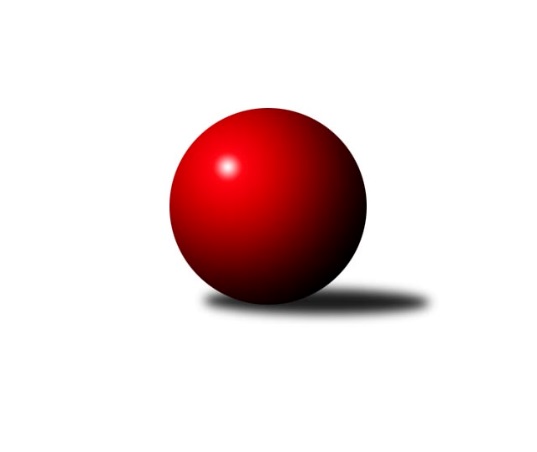 Č.2Ročník 2018/2019	1.3.2019Nejlepšího výkonu v tomto kole: 2433 dosáhlo družstvo: TJ Slovan Ivanovice n/H Jihomoravský KP2 sever - 9.-17.místo 2018/2019Výsledky 2. kolaSouhrnný přehled výsledků:KS Devítka Brno B	- SKK Veverky Brno B	3:5	2229:2262	5.5:6.5	27.2.KK Orel Ivančice B	- KK Mor.Slávia Brno E	2:6	2351:2405	6.0:6.0	28.2.TJ Sokol Brno IV C	- TJ Slovan Ivanovice n/H 	1:7	2351:2433	6.0:6.0	1.3.TJ Sokol Husovice E	- KK Orel Telnice B	1:7	2249:2313	2.0:10.0	1.3.Tabulka družstev:	1.	KK Mor.Slávia Brno E	9	6	1	2	43.5 : 28.5 	52.5 : 55.5 	 2358	13	2.	TJ Slovan Ivanovice n/H	8	6	0	2	45.5 : 18.5 	65.0 : 31.0 	 2396	12	3.	KK Orel Telnice B	8	6	0	2	45.0 : 19.0 	63.0 : 33.0 	 2361	12	4.	TJ Sokol Brno IV C	10	6	0	4	40.0 : 40.0 	63.0 : 57.0 	 2229	12	5.	KK Mor.Slávia Brno F	9	5	1	3	46.5 : 25.5 	58.0 : 50.0 	 2382	11	6.	KK Orel Ivančice B	8	3	0	5	25.5 : 38.5 	43.0 : 53.0 	 2323	6	7.	SKK Veverky Brno B	8	3	0	5	21.0 : 43.0 	35.5 : 60.5 	 2240	6	8.	TJ Sokol Husovice E	10	3	0	7	27.0 : 53.0 	48.5 : 71.5 	 2267	6	9.	KS Devítka Brno B	10	0	2	8	26.0 : 54.0 	51.5 : 68.5 	 2219	2Podrobné výsledky kola:	 KS Devítka Brno B	2229	3:5	2262	SKK Veverky Brno B	Jiří Martínek	 	 221 	 159 		380 	 2:0 	 311 	 	154 	 157		Milan Grombiřík	Cyril Vaško	 	 214 	 225 		439 	 2:0 	 372 	 	155 	 217		Jana Večeřová	Stanislav Barva	 	 187 	 198 		385 	 0.5:1.5 	 390 	 	192 	 198		Eugen Olgyai	Petr Juránek	 	 189 	 221 		410 	 1:1 	 406 	 	198 	 208		Vladimír Polách	Jiří Procházka	 	 153 	 184 		337 	 0:2 	 421 	 	211 	 210		Karel Krajina	Martin Kyjovský	 	 140 	 138 		278 	 0:2 	 362 	 	181 	 181		Jaroslav Herůdekrozhodčí: VDNejlepší výkon utkání: 439 - Cyril Vaško	 KK Orel Ivančice B	2351	2:6	2405	KK Mor.Slávia Brno E	Kateřina Nešpůrková	 	 181 	 212 		393 	 1:1 	 395 	 	205 	 190		Milan Kučera	Petr Kremláček	 	 198 	 204 		402 	 2:0 	 375 	 	175 	 200		Miroslav Novák	Božena Otrubová	 	 169 	 175 		344 	 0:2 	 406 	 	193 	 213		Milan Hájek	Jiří Toman	 	 219 	 225 		444 	 2:0 	 351 	 	168 	 183		Miroslav Nejezchleb	Ondřej Peterka	 	 171 	 205 		376 	 1:1 	 425 	 	223 	 202		Milan Sklenák	Karel Otruba	 	 205 	 187 		392 	 0:2 	 453 	 	223 	 230		Zdeněk Pavelkarozhodčí: František PAVLÍKNejlepší výkon utkání: 453 - Zdeněk Pavelka	 TJ Sokol Brno IV C	2351	1:7	2433	TJ Slovan Ivanovice n/H 	Roman Vlach	 	 195 	 203 		398 	 1:1 	 410 	 	208 	 202		Petr Pokorný	Ivona Hájková	 	 234 	 201 		435 	 1:1 	 444 	 	201 	 243		Ferdinand Pokorný	Radomír Jursa	 	 166 	 201 		367 	 1:1 	 390 	 	196 	 194		Pavel Lasovský	Roman Brener	 	 193 	 166 		359 	 0:2 	 410 	 	219 	 191		Radomír Břoušek	Marek Svitavský	 	 194 	 193 		387 	 2:0 	 352 	 	189 	 163		Zdeněk Čepička	Jaromír Mečíř	 	 216 	 189 		405 	 1:1 	 427 	 	212 	 215		Bohuslav Orálekrozhodčí: vedoucí družstevNejlepší výkon utkání: 444 - Ferdinand Pokorný	 TJ Sokol Husovice E	2249	1:7	2313	KK Orel Telnice B	Tomáš Peřina	 	 204 	 215 		419 	 0:2 	 441 	 	223 	 218		Robert Zajíček	Josef Patočka	 	 196 	 206 		402 	 2:0 	 268 	 	132 	 136		Marta Hrdličková	Veronika Dufková	 	 144 	 153 		297 	 0:2 	 365 	 	170 	 195		Jiří Hrazdíra st.	Petr Chovanec	 	 182 	 201 		383 	 0:2 	 417 	 	199 	 218		Robert Ondrůj	Marek Škrabal	 	 189 	 199 		388 	 0:2 	 425 	 	219 	 206		Lukáš Trchalík	Milena Minksová	 	 179 	 181 		360 	 0:2 	 397 	 	200 	 197		Milan Doušekrozhodčí: Nejlepší výkon utkání: 441 - Robert ZajíčekPořadí jednotlivců:	jméno hráče	družstvo	celkem	plné	dorážka	chyby	poměr kuž.	Maximum	1.	Ferdinand Pokorný 	TJ Slovan Ivanovice n/H 	426.67	291.6	135.1	6.1	5/5	(448)	2.	Robert Zajíček 	KK Orel Telnice B	423.13	286.3	136.8	4.9	4/5	(441)	3.	Josef Polák 	KK Mor.Slávia Brno F	420.00	285.4	134.6	6.0	2/3	(460)	4.	Zdeněk Pavelka 	KK Mor.Slávia Brno E	419.88	288.6	131.3	7.9	4/4	(453)	5.	Petr Juránek 	KS Devítka Brno B	417.24	292.1	125.1	8.7	3/3	(445)	6.	Milan Kučera 	KK Mor.Slávia Brno E	414.06	292.6	121.5	7.6	4/4	(472)	7.	Bohuslav Orálek 	TJ Slovan Ivanovice n/H 	410.42	282.6	127.8	8.8	4/5	(448)	8.	Jaroslava Hrazdírová 	KK Orel Telnice B	410.17	294.4	115.8	9.0	4/5	(432)	9.	Radomír Břoušek 	TJ Slovan Ivanovice n/H 	410.00	292.8	117.3	8.1	4/5	(427)	10.	Tomáš Peřina 	TJ Sokol Husovice E	410.00	293.1	116.9	10.3	4/4	(429)	11.	Jan Vrožina 	KK Mor.Slávia Brno F	409.00	285.8	123.3	8.7	3/3	(450)	12.	Lenka Indrová 	KK Mor.Slávia Brno F	408.50	297.0	111.5	9.8	3/3	(438)	13.	Petr Pokorný 	TJ Slovan Ivanovice n/H 	408.42	286.9	121.5	8.1	4/5	(438)	14.	Milan Sklenák 	KK Mor.Slávia Brno E	407.38	284.7	122.7	6.4	4/4	(432)	15.	Cyril Vaško 	KS Devítka Brno B	406.50	287.9	118.6	10.8	3/3	(439)	16.	Petr Žažo 	KK Mor.Slávia Brno F	405.33	285.2	120.2	8.0	3/3	(443)	17.	Roman Vlach 	TJ Sokol Brno IV C	403.33	279.3	124.1	9.8	3/4	(424)	18.	Jaromír Mečíř 	TJ Sokol Brno IV C	402.70	281.2	121.5	8.7	3/4	(420)	19.	Václav Vaněk 	KK Mor.Slávia Brno F	401.17	287.3	113.9	9.4	3/3	(417)	20.	Petr Chovanec 	TJ Sokol Husovice E	398.44	284.3	114.2	9.9	3/4	(429)	21.	Milan Doušek 	KK Orel Telnice B	397.90	284.5	113.4	9.3	5/5	(410)	22.	Jiří Martínek 	KS Devítka Brno B	395.48	278.4	117.1	8.5	3/3	(406)	23.	Tomáš Baranyi 	TJ Sokol Husovice E	393.80	289.0	104.8	10.8	3/4	(424)	24.	Robert Ondrůj 	KK Orel Telnice B	393.25	280.4	112.9	11.6	4/5	(433)	25.	Petr Kremláček 	KK Orel Ivančice B	392.35	278.0	114.4	10.3	5/5	(419)	26.	František Zemek 	KK Orel Ivančice B	392.25	278.3	114.0	11.1	4/5	(452)	27.	Vladimír Polách 	SKK Veverky Brno B	392.00	279.8	112.2	8.3	6/6	(416)	28.	Ivona Hájková 	TJ Sokol Brno IV C	389.33	271.6	117.8	10.7	3/4	(435)	29.	Eugen Olgyai 	SKK Veverky Brno B	388.33	279.5	108.9	10.1	5/6	(407)	30.	Dominik Dokoupil 	KK Orel Telnice B	386.00	277.3	108.8	11.5	4/5	(434)	31.	Ondřej Chovanec 	TJ Sokol Husovice E	385.67	280.7	105.0	12.7	3/4	(392)	32.	Jaromíra Čáslavská 	SKK Veverky Brno B	384.00	276.3	107.8	11.8	4/6	(408)	33.	Josef Patočka 	TJ Sokol Husovice E	383.40	277.5	105.9	10.6	4/4	(413)	34.	Jan Matoušek 	TJ Sokol Brno IV C	382.67	272.8	109.8	9.8	3/4	(399)	35.	Jaroslav Betáš 	TJ Sokol Husovice E	379.83	276.5	103.3	16.9	3/4	(408)	36.	Kateřina Nešpůrková 	KK Orel Ivančice B	379.80	278.2	101.6	13.3	5/5	(416)	37.	Jaroslav Herůdek 	SKK Veverky Brno B	379.28	275.7	103.6	12.7	6/6	(430)	38.	Karel Otruba 	KK Orel Ivančice B	378.81	267.1	111.7	9.8	4/5	(392)	39.	Zdeněk Čepička 	TJ Slovan Ivanovice n/H 	377.80	269.4	108.5	9.8	5/5	(419)	40.	Miroslav Novák 	KK Mor.Slávia Brno E	376.03	274.7	101.4	12.8	4/4	(420)	41.	Jiří Hrazdíra  st.	KK Orel Telnice B	376.00	270.2	105.8	10.8	5/5	(412)	42.	Stanislav Barva 	KS Devítka Brno B	374.71	269.1	105.6	11.8	3/3	(421)	43.	Radek Smutný 	TJ Sokol Brno IV C	373.67	266.4	107.3	12.3	4/4	(445)	44.	Miroslav Krapka 	KK Mor.Slávia Brno F	373.00	262.0	111.0	11.0	2/3	(377)	45.	Bohumil Sehnal 	TJ Sokol Brno IV C	365.75	272.9	92.9	14.9	4/4	(406)	46.	Radomír Jursa 	TJ Sokol Brno IV C	363.33	269.0	94.3	15.8	3/4	(400)	47.	Miloslav Štrubl 	KK Mor.Slávia Brno F	360.50	261.0	99.5	16.3	2/3	(393)	48.	Milena Minksová 	TJ Sokol Husovice E	359.38	266.9	92.4	15.2	4/4	(403)	49.	Jana Večeřová 	SKK Veverky Brno B	351.67	255.3	96.4	17.8	6/6	(392)	50.	Pavel Dvorník 	KK Mor.Slávia Brno F	342.50	253.5	89.0	20.0	2/3	(358)	51.	Jiří Procházka 	KS Devítka Brno B	335.06	253.0	82.1	21.6	3/3	(369)	52.	Roman Brener 	TJ Sokol Brno IV C	334.33	241.7	92.7	21.2	3/4	(359)	53.	Milan Grombiřík 	SKK Veverky Brno B	327.00	247.0	80.0	22.8	4/6	(363)	54.	Josef Kaderka 	KS Devítka Brno B	318.38	228.9	89.5	20.3	2/3	(346)	55.	Zdeněk Krejčí 	TJ Sokol Husovice E	301.67	232.5	69.2	21.2	3/4	(327)	56.	Martin Kyjovský 	KS Devítka Brno B	276.90	216.0	60.9	28.0	2/3	(309)		Anna Kalasová 	KK Mor.Slávia Brno E	474.00	306.0	168.0	3.0	1/4	(474)		Jan Bernatík 	KK Mor.Slávia Brno E	438.00	297.0	141.0	4.0	1/4	(438)		Jiří Josefík 	TJ Sokol Brno IV C	432.50	291.0	141.5	7.5	1/4	(456)		Jiří Toman 	KK Orel Ivančice B	431.67	294.0	137.7	3.7	3/5	(444)		Filip Žažo 	KK Mor.Slávia Brno F	426.67	302.3	124.3	9.0	1/3	(443)		Zdeněk Machala 	TJ Slovan Ivanovice n/H 	426.00	285.0	141.0	5.0	1/5	(451)		Miroslav Oujezdský 	KK Mor.Slávia Brno E	420.00	301.0	119.0	9.5	2/4	(423)		Martin Zimmermann 	KK Orel Ivančice B	417.00	293.0	124.0	7.7	3/5	(429)		Lukáš Trchalík 	KK Orel Telnice B	414.67	280.6	134.1	7.9	3/5	(427)		František Hrazdíra 	KK Orel Telnice B	410.00	298.0	112.0	10.0	1/5	(410)		Karel Krajina 	SKK Veverky Brno B	403.50	289.2	114.3	11.5	3/6	(421)		Štefan Pataki 	TJ Slovan Ivanovice n/H 	400.75	283.3	117.5	10.0	2/5	(432)		Martin Večerka 	KK Mor.Slávia Brno E	398.00	283.0	115.0	6.0	1/4	(398)		Milan Svobodník 	TJ Slovan Ivanovice n/H 	395.83	284.3	111.5	12.2	3/5	(433)		Marek Svitavský 	TJ Sokol Brno IV C	394.33	284.3	110.0	9.5	2/4	(448)		Jan Kučera 	TJ Sokol Brno IV C	389.50	283.3	106.3	13.3	2/4	(406)		Marek Škrabal 	TJ Sokol Husovice E	388.00	298.0	90.0	16.0	1/4	(388)		Jan Kučera 	TJ Slovan Ivanovice n/H 	386.67	286.3	100.3	14.5	2/5	(436)		Milan Hájek 	KK Mor.Slávia Brno E	383.50	278.5	105.0	11.0	2/4	(406)		Ondřej Peterka 	KK Orel Ivančice B	383.00	264.3	118.8	12.9	2/5	(413)		Lukáš Pernica 	SKK Veverky Brno B	381.00	279.0	102.0	16.0	2/6	(388)		Pavel Šmarda 	KK Orel Ivančice B	376.50	275.0	101.5	13.0	2/5	(383)		Aleš Sláma 	KK Mor.Slávia Brno E	372.75	272.0	100.8	10.5	1/4	(386)		František Uher 	SKK Veverky Brno B	372.50	267.5	105.0	13.5	1/6	(380)		Pavel Lasovský 	TJ Slovan Ivanovice n/H 	369.33	264.0	105.3	12.7	3/5	(390)		Jaroslav Navrátil 	KK Mor.Slávia Brno F	364.75	260.3	104.5	10.8	1/3	(393)		Tomáš Zbavitel 	KK Mor.Slávia Brno E	362.75	264.0	98.8	13.3	2/4	(396)		Věra Thielová 	TJ Sokol Husovice E	359.00	273.0	86.0	23.0	1/4	(359)		Božena Otrubová 	KK Orel Ivančice B	353.00	262.7	90.3	16.3	1/5	(365)		Barbora Laštůvková 	KK Orel Ivančice B	352.50	263.0	89.5	15.5	2/5	(367)		Marek Sokola 	KK Mor.Slávia Brno E	345.50	245.5	100.0	15.5	2/4	(366)		Jakub Kovář 	KK Orel Ivančice B	345.50	247.5	98.0	16.5	2/5	(361)		Miroslav Nejezchleb 	KK Mor.Slávia Brno E	340.50	246.0	94.5	14.0	2/4	(351)		Milena Černohlávková 	KS Devítka Brno B	299.00	220.0	79.0	21.0	1/3	(299)		Veronika Dufková 	TJ Sokol Husovice E	297.00	221.0	76.0	20.0	1/4	(297)		Marta Hrdličková 	KK Orel Telnice B	287.50	215.3	72.3	22.8	2/5	(325)		Vladimír Venclovský 	TJ Sokol Brno IV C	284.00	206.0	78.0	20.0	1/4	(284)Sportovně technické informace:Starty náhradníků:registrační číslo	jméno a příjmení 	datum startu 	družstvo	číslo startu9283	Milan Hájek	28.02.2019	KK Mor.Slávia Brno E	5x
Hráči dopsaní na soupisku:registrační číslo	jméno a příjmení 	datum startu 	družstvo	25889	Veronika Dufková	01.03.2019	TJ Sokol Husovice E	25888	Marek Škrabal	01.03.2019	TJ Sokol Husovice E	Program dalšího kola:3. kolo4.3.2019	po	18:00	KK Mor.Slávia Brno E - KK Orel Telnice B	4.3.2019	po	19:00	TJ Slovan Ivanovice n/H  - KK Mor.Slávia Brno F	8.3.2019	pá	17:00	TJ Sokol Brno IV C - SKK Veverky Brno B	8.3.2019	pá	18:30	TJ Sokol Husovice E - KK Orel Ivančice B	Nejlepší šestka kola - absolutněNejlepší šestka kola - absolutněNejlepší šestka kola - absolutněNejlepší šestka kola - absolutněNejlepší šestka kola - dle průměru kuželenNejlepší šestka kola - dle průměru kuželenNejlepší šestka kola - dle průměru kuželenNejlepší šestka kola - dle průměru kuželenNejlepší šestka kola - dle průměru kuželenPočetJménoNázev týmuVýkonPočetJménoNázev týmuPrůměr (%)Výkon1xZdeněk PavelkaMS Brno E4531xZdeněk PavelkaMS Brno E118.224532xFerdinand PokornýIvanovice4442xJiří TomanOrel Ivančice B115.874442xJiří TomanOrel Ivančice B4442xRobert ZajíčekTelnice B115.314411xRobert ZajíčekTelnice B4411xCyril VaškoDevítka B114.794391xCyril VaškoDevítka B4392xFerdinand PokornýIvanovice112.784441xIvona HájkováBrno IV C4351xLukáš TrchalíkTelnice B111.13425